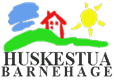 Referat fra SU-møte 13.01.2020Tilstede	Foreldrerepr.: Siren Lode (Skolestua), Maren Bugge- Simonsen (Nybygget), Natalie Vikse Palmers (Midt i mellom), Renata Noemia Alves- Syre (Slutten)Personalrepr: Siv Espedal (Skolestua), Lisbeth Solhaug (Nybygget), Åse Trettenes (Midt i Mellom), Elin Seim (Slutten), ref.Eiers representant: Elen Kath. OuslandMøteleder: Natalie1.Evaluering av høstdugnadBra med lister hvor foreldrene kunne sette seg opp på konkrete oppgaver. Til neste dugnad må vi presisere at det kan bli endringer på oppgavene, ved frafall osv. Flere kjøpte seg fra dugnaden denne høsten enn tidligere. Flere oppgaver stod igjen.Vi bruker pengene på å kjøpe timer hos rengjøringsbyrå.2. Status på lysfesten 15.januarAlt er klart ;  mat, poster, lyslenker, bålpanne. Husk å ta med hodelykt og refleks.3.Resultat fra foreldreundersøkelsen 2019 Resultater pr spørsmål for barnehagen som helhet var sendt ut på forhånd. Udir presiserer at det er foreløpige tall, men Elen tror ikke det vil bli noen endringer av betydning.Generelt: Det ser veldig bra ut!Vi gikk igjennom alle de ulike områdene og snakket om de enkeltspørsmålene som vi fant skilte seg ut eller som er av særskilt interesse.Viktigst for oss er relasjon, utvikling og trivsel. Der MÅ vi ha bra svar, og det fikk vi! Ellers er vi opptatt av at de av foreldrene som ønsker å bidra, komme med ris og ros, bruker alle kanalene vi har, og gjør det.Resultat/hovedtallene blir lagt ut på hjemmesiden og hengt opp i garderobene.4. JubileumsarrangementHuskestua er 30 år i 2020, det må feires!Forslag om å slå sammen dette med grillfesten i juni, vedtatt.Komite på dette er Natalie og Siren fra SU, en personalrepr., samt Elen.5.Forslag fra foreldreArrangere pantedag i barnehagen. Foreldre tar med pant, barna blir med og panter f eks på Kiwi, pengene blir brukt til opplevelser, noe kjekt til barna. Tas opp på avdelingene til vurdering.Barnehagen kjøper inn Lucia drakter til alle, som brukes år etter år. Alle blir likt kledd. Det vil bli gjort til neste Lucia.6.Div info fra Elen- Eierstyret ønsker innspill fra SU til budsjett 2020; f.eks. foreldremøte med foredragsholder, vedlikehold, annet.- Festeavtalen: Fornying er ikke helt i boks. Det jobbes fra flere barnehager for å få ned leieprisen.- Rehabiliteringsprosjektet er i gang – i en svært tidlig fase. Personalet har hatt workshop hvor vi har fått kommet med ønsker, tanker og forslag til oppgradering av Huskestua. Firmaet Prosjektil er engasjert for å gjennomføre et mulighetsstudie. Styret har bedt om minst tre forslag til løsning. Etter styrevedtak på ønsket løsning legges så jobben ut på anbud.Dersom SU ønsker å arrangere temamøte med foredragsholder for foreldre, må det undersøkes ganske kjapt. Alle i SU bes tenke på ønsker for tema, og gjerne undersøke mulig foredragsholder. En kan vurdere å invitere andre interesserte foreldre, evt ha felles møte med nabobarnehage. Da må vi også tenke på egnet lokale.Neste møte: mandag 2.mars -20 kl.19-20Ref, Elin 